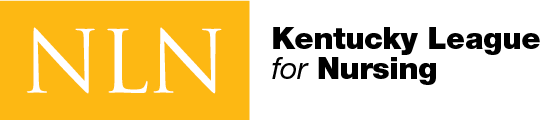 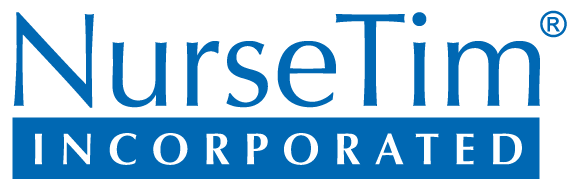 Criteria for the NurseThink $500 Scholarship 2021

This scholarship is being awarded by NurseThink to a student in a prelicensure nursing program.Criteria:

Applicants requesting consideration for this scholarship must present with the following minimum qualifications:
current membership in the Kentucky League for Nursing and be a participant in the Annual Meeting of the KLN;
been accepted into an accredited prelicensure level program leading to an Associate or Baccalaureate degree in Nursing; 
the intention of remaining in the Commonwealth of Kentucky to teach practice for a minimum of one year – post graduation;
additional documents as noted on the application form.Scholarship will be awarded at the 2021 Kentucky League for Nursing Conference by NurseTim.Return all required documentation before April 15, 2021 to:
kyleaguenursing@yahoo.comThe scholarship will be awarded to a qualified applicant regardless of age, sex, race, religion, or political affiliation.Application for the NurseThink Student in a Prelicensure Nursing Program$500 Scholarship 2021PLEASE PRINT OR TYPEName:   															                             (First)					(Last)Address:  													                               (Street)                                    (City)                       (State)             		(Zip)Telephone:     Home/Cell (	) 			              Email:  					Are you a current member of the Kentucky League for Nursing?   Yes 		    No		

Major/Degree Program/School:											

Credit Hours completed:  					Date Degree Expected:				      

Current employment: 												

Please attach the following documents:One letter of recommendation.Curriculum vitae.Current transcript indicating registration for a prelicensure degree program or copy of letter of acceptance.Typed response to the following question. :Describe how you intend to promote professional practice in nursing, both in theory and engagement in professional organizations. Date: 			                 Applicant’s Signature:  							Return all required documentation before April 15, 2021 to:
kyleaguenursing@yahoo.comThe scholarship will be awarded to a qualified applicant regardless of age, sex, race, religion, or political affiliation.